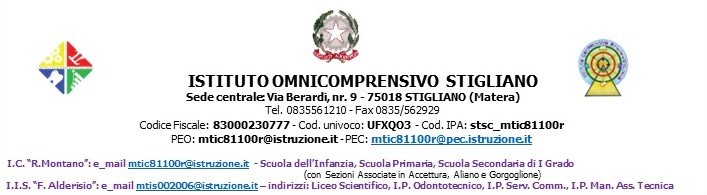 AL DIRIGENTE SCOLASTICOIstituto Omnicomprensivo STIGLIANO OGGETTO: Richiesta permesso breve disciplinato Il/La  sottoscritto/a ______________________________ docente:□ Scuola Infanzia       □ Primaria       □ Secondaria di I Grado   □ Secondaria di II Grado      □ Religione Cattolica  con contratto  individuale di lavoro  □  a tempo indeterminato  □ a tempo determinato, nel plesso di  □  Stigliano   □   Accettura   □  Aliano □  Gorgoglione  CHIEDEdi poter usufruire di un permesso breve per il giorno ______________________ dalle ore _________ alle ore __________ per un totale di ore _______ per i seguenti motivi: ___________________________________________________DICHIARAche nel giorno sopraindicato il proprio orario di servizio è di __ ore e di aver fruito fino a oggi di ore____ per permessi brevi;di  impegnarsi a recuperare le ore secondo le necessità non solo della classe di titolarità,  ma secondo i bisogni del plesso (comunque entro due mesi dalla richiesta);di essere consapevole che  l’attribuzione dei permessi è subordinata alla possibilità della sostituzione con personale in servizio;che i permessi complessivamente fruiti non possono eccedere il limite corrisponde al rispettivo orario settimanale di insegnamento.Sarà il Dirigente Scolastico, viste le esigenze, a concedere il permesso breve sempre nell’ ambito della normativa vigente in merito all’argomento. Il richiedente dichiara di conoscere gli ultimi indirizzi del Ministero della Funzione Pubblica e del Ministero della Pubblica Istruzione in merito all’assenteismo e alle assenze.Data________________						   Firma del Richiedente									_____________________ Vista la richiesta del docente  si esprime parere    □ favorevole        □ non favorevole                        Il responsabile di plesso                     _________________________Visto il  parere del Responsabile  di plesso   □  si  autorizza    □ non si autorizza Data___________                                                               IL DIRIGENTE SCOLASTICO                                                                   Giosuè FERRUZZI  